Образец бр. 15 / Form No. 15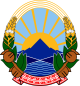 РЕПУБЛИКА СЕВЕРНА МАКЕДОНИЈАKUZEY MAKEDONYA CUMHURİYETİООУ ______________________________________________________________________BİOМесто, општина ____________________________________________________________Yer, BelediyeУчебна година ____________________________________Öğretim yılıПЕДАГОШКА ЕВИДЕНЦИЈА ЗА ВОННАСТАВНИ АКТИВНОСТИDERS DIŞI AKTİVİTELERİN PEDAGOJİK KAYDIНаставник / Öğretmen___________________________Датум / TarihРАСПОРЕД  НА  ВОННАСТАВНАТА  АКТИВНОСТDERS DIŞI AKTİVİTE SIRALAMASIОСНОВНИ ПОДАТОЦИ ЗА ВОННАСТАВНАТА АКТИВНОСТDERS DIŞI AKTİVİTE İÇİN TEMEL BİLGİLERстр. 1 / s. 1ГОДИШЕН ПЛАН И ПРОГРАМА НА ВОННАСТАВНАТА АКТИВНОСТDERS DIŞI  AKTİVİTENİN YILLIK PLAN  VE PROGRAMIстр. 2 / s. 2ЕВИДЕНЦИЈА НА РЕАЛИЗИРАНИТЕ ЧАСОВИ НА ВОННАСТАВНАТА АКТИВНОСТDERS DIŞI AKTİVİTENİN GERÇEKLEŞTİRİLME KAYDI1СПИСОК НА УЧЕНИЦИТЕ ВКЛУЧЕНИ ВО ВОННАСТАВНАТА АКТИВНОСТ И ПРЕГЛЕД НА НИВНАТА РЕДОВНОСТDERS DIŞI AKTİVİTELERE KATILAN ÖĞRENCİLERİN LİSTESİ VE ONLARIN DEVAMLILIK KAYDIстр. 4 / s. 4СЛЕДЕЊЕ И ВРЕДНУВАЊЕ НА УЧЕСТВОТО, АНГАЖИРАНОСТА И НАПРЕДУВАЊЕТО НА НИВОАТА НА ПОСТИГАЊА НА УЧЕНИКОТ/УЧЕНИЧКАТА ВО ВОННАСТАВНАТА АКТИВНОСТDERS DIŞI AKTİVİTELERDE ÖĞRENCİNİN ELDE ETTİĞİ BAŞARININ  İLERLEME SEVİYESİ VE ETKİNLİĞİ,  KATILIMIN  TAKİBİ VE DEĞERLENDİRİLMESİАНАЛИЗА  НА  УСПЕШНОСТА  НА  ВОННАСТАВНАТА  АКТИВНОСТ (општо: заклучоци, реализираност на поставените цели, предлози за подобрување итн.)DERS DIŞI  AKTİVİTENİN BAŞARI ANALİZİ(Genel: sonuçlar, ön görülen amaçların gerçekleştirilmesi, iyileştirme önerileri v.b)стр. 6 / s. 6Временски периодZaman aralığıод ______________ год. / yılındanдо ______________ год. / yılına kadarБрој на планирани часови во неделатаHaftalık planlanmış ders sayısıПредвиден/и ден/денови во неделатаÖngörülmüş haftalık gün/günlerВреме во текот на денотGün içerisindeki zamanВоннаставна активностDers dışı aktiviteПланиран број на ученици и од кои паралелкиPlanlanmış sınıf  ve öğrenci sayısıЦелиAmaçlarНачин на реализацијаGerçekleştirilme şekliНачин на вреднувањеDeğerlendirilme şekliНачин на користење на резултатитеSonuçları kullanma şekliПотребни средства/ресурсиGerekli araçlar/kaynaklarРед. бр.s. no.Содржина на конкретната активностBelirli aktivitenin içeriğiБрој на планиран/и час/часови за реализација на содржинатаİçeriğin gerçekl eştirilmesi için planlanan ders sayısıНаставник/наставници, други стручни лицаÖğretmen/öğretmenler/diğer uzman kişilerРед. бр.s. no.ДатумTarihАктивностAktiviteНаставник-наставници/други стручни лицаÖğretmen/öğretmenler/diğer uzman kişilerЗабелешка(дали се одржани часовите, причина за неодржување, ако се презакажани - за кој датум)Not(Dersler gerçekleştirildi mi, gerçekleşmeme nedeni, ertelenmiş ise - hangi tarih)Ред. бр.s. no.Име и презиме на ученикот/ученичкатаÖğrencinin adı ve soyadıПаралелка во која е запишан/а ученикот/ученичкатаÖğrencinin kayıtlı olduğu sınıfИзостаноциDevamsızlıkИзостаноциDevamsızlıkИзостаноциDevamsızlıkИзостаноциDevamsızlıkИзостаноциDevamsızlıkИзостаноциDevamsızlıkВкупно изостаноци на ученикот/ученичкатаÖğrencilerin toplam devamsızlığıРед. бр.s. no.Име и презиме на ученикот/ученичката и одд.Öğrencinin adı, soyadı ve sınıfı.Компоненти на следењето и постигањатаBaşarı takibinin ayrıntılarıНивоа на постигањатаBaşarı seviyesiНивоа на постигањатаBaşarı seviyesiНивоа на постигањатаBaşarı seviyesiБЕЛЕШКИ(поважни резултати, препораки и други согледувања за ученикот/ученичката)NOTLAR2(Önemli sonuçlar, öneriler ve öğrenci ile ilgili diğer görüşler)Ред. бр.s. no.Име и презиме на ученикот/ученичката и одд.Öğrencinin adı, soyadı ve sınıfı.Компоненти на следењето и постигањатаBaşarı takibinin ayrıntılarıIIIIIIБЕЛЕШКИ(поважни резултати, препораки и други согледувања за ученикот/ученичката)NOTLAR2(Önemli sonuçlar, öneriler ve öğrenci ile ilgili diğer görüşler)Редовност и ангажираност во активноститеAktivitelerde devamlılık ve katılımНапредување во работата (усвоеност на знаења, способности, вештини/ставови)Çalışmada ilerleme (bilgi edinme, beceriler, yetenekler/duruşlar)КреативностYaratıcılık---Редовност и ангажираност во активноститеAktivitelerde devamlılık ve katılımНапредување во работата (усвоеност на знаења, способности, вештини/ставови)Çalışmada ilerleme (bilgi edinme, beceriler, yetenekler/duruşlar)КреативностYaratıcılık---Напредување во работата (усвоеност на знаења, способности, вештини/ставови)Çalışmada ilerleme (bilgi edinme, beceriler, yetenekler/duruşlar)КреативностYaratıcılık---Редовност и ангажираност во активноститеAktivitelerde devamlılık ve katılımНапредување во работата (усвоеност на знаења, способности, вештини/ставови)Çalışmada ilerleme (bilgi edinme, beceriler, yetenekler/duruşlar)КреативностYaratıcılık---Статистички податоци за воннаставната активностDers dışı aktivitelerle ilgili istatistiki bilgilerСтатистички податоци за воннаставната активностDers dışı aktivitelerle ilgili istatistiki bilgilerСтатистички податоци за воннаставната активностDers dışı aktivitelerle ilgili istatistiki bilgilerСтатистички податоци за воннаставната активностDers dışı aktivitelerle ilgili istatistiki bilgilerСтатистички податоци за воннаставната активностDers dışı aktivitelerle ilgili istatistiki bilgilerСтатистички податоци за воннаставната активностDers dışı aktivitelerle ilgili istatistiki bilgilerСтатистички податоци за воннаставната активностDers dışı aktivitelerle ilgili istatistiki bilgilerУченициÖğrencilerУченициÖğrencilerУченициÖğrencilerУченициÖğrencilerГодишен план и програма на воннаставна активностDers dışı aktivitenin yıllık plan ve programıГодишен план и програма на воннаставна активностDers dışı aktivitenin yıllık plan ve programıГодишен план и програма на воннаставна активностDers dışı aktivitenin yıllık plan ve programıМашкиErkekЖенскиKızВкупноToplamПланиранoPlanlaştırılmışРеализираноGerçekleştirilmişНереализираноGerçekleştirilmemişЗапишани во програмата за воннаставна активностDers dışı aktivite programına kayıtlı olanlarЗавршилеTamamlayanlar